This CHN clinical course is dynamic in nature and activities are subject to change due to conflicts and as per the community partners.  Students will be updated with any changes- please check email and or course announcements for updates on a regular basis.Journals should be submitted weekly or as per the instructor. Student Activity logs should be kept current and submitted as required.Instructor Assigned Activities are planned per instructor and are subject to change.Week DateTopics Reading AssignmentsReading AssignmentsLearning Activities & Exams15/09SYNCHRONOUSCLASS Mandatory Lecture #1a & 1b:  Orientation & Syllabus Overview of CHN & Course RequirementsRegister for iCED & Submit ScreenshotReadings: Community ATI: Ch. 1&2Overview of Community Based Nursing Factors Influencing Community HealthReadings: Community ATI: Ch. 1&2Overview of Community Based Nursing Factors Influencing Community Health25/16Mandatory Lecture #2a &2b: Community Health & QEP Community Health Nursing Lecture Windshield SurveyCommunity Needs AssessmentQEP Paper & Writing TipsMandatory Lecture 3: Civic EngagementInstitute of Civic Engagement & DemocracyService-Learning /Community ActivismConduct Windshield Survey Review Research Data for QEP Paper35/23LIVE ZOOMAHEC- Smoking Cessation Training SessionBased on course session times:2pm-4pm/5:30pm-7:30pmReadings: Community ATI: Ch. 3& 4Community Health Program PlanningPractice Settings & AggregatesReadings:Community ATI: Ch. 5 & 6Care of Specific PopulationsDiseases, Disasters, & BioterrorismReadings: Community ATI: Ch. 3& 4Community Health Program PlanningPractice Settings & AggregatesReadings:Community ATI: Ch. 5 & 6Care of Specific PopulationsDiseases, Disasters, & BioterrorismService- Learning Activity AHEC Zoom Session during class (2hr)Instructor Assigned Activity:  Week DateTopicsReading AssignmentsLearning Activities & ExamsLearning Activities & Exams45/30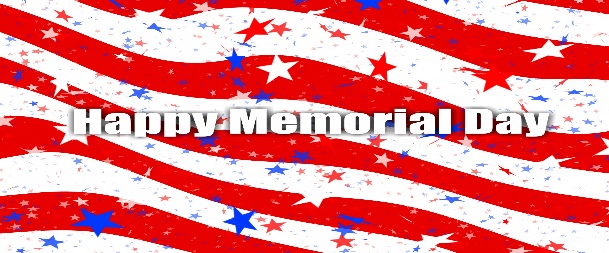 56/06Mandatory Lecture 4:  Healthy People Healthy People- Health IndicatorsMandatory Lecture 5: NutritionNutrition for Community HealthReadings: Nutrition ATI: Ch. 4, 7, 8Guidelines: (p. 19-23)Nutrition: Adolescence & Adult (p.39-43)Modified Diets (p. 47-49)Review: Chap 9, 10, 11 Clinical Nutrition66/13AHEC- Alzheimer’s Training Session Based on course session times: 2pm-4pm/5:30pm-7:30pmConduct Windshield Survey Review Research Data for QEP PaperConduct Windshield Survey Review Research Data for QEP Paper76/20DUE: PRACTICE A EXAMS (2 EXAMS)Complete CHN & Nutrition Exams Friday, Saturday, Sunday: 6/24, 6/25, 6/26(Exams will be taken @ home, will be open for a limited time & can only be taken once)Service-Learning Activity: Community BoardService-Learning Activity: Community Board86/27MIDTERMEVALSDUE: Submit TerminologySubmit Activity Log and JournalsSubmit writing tutor receipt or emailMidterm Evaluations- sign electronicallyDUE: QEP Paper (Draft)Submit remediation for CHN & NutritionInstructor Assigned ActivityInstructor Assigned Activity97/04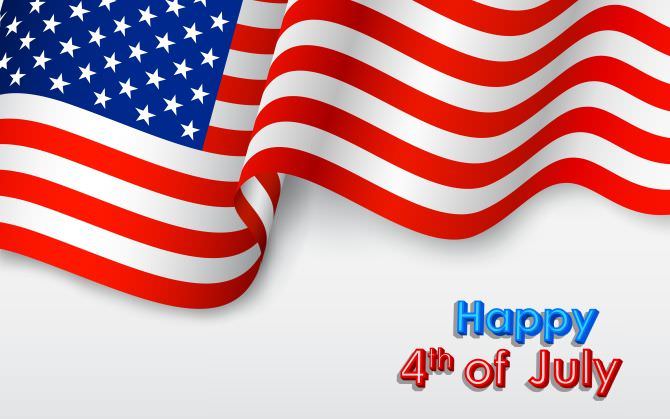 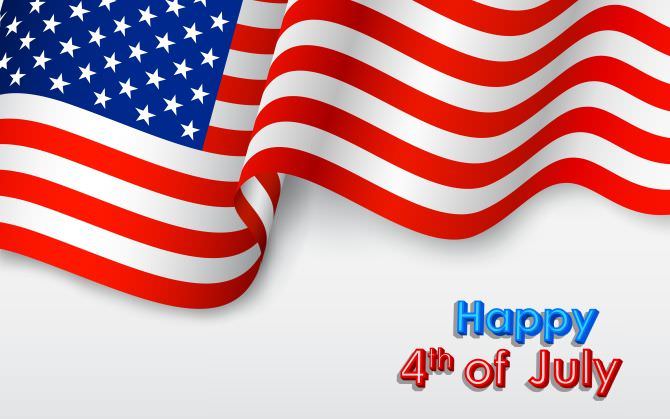 107/11SYNCHRONOUSCLASSExam Follow up:All Students: Complete 3 Critical Points Remediation If Applicable: Additional Remediation on ATI Exam Follow up:All Students: Complete 3 Critical Points Remediation If Applicable: Additional Remediation on ATI WeekDateTopicsReading AssignmentsLearning Activities & Exams117/18DUE: QEP Paper (FINAL):Submit Community Needs Assessment DUE: PortfolioSubmit Final Portfolio (1 document)Submit Activity Logs 127/25SYNCHRONOUSCLASS DUE: Final Evaluations- sign electronically Final Course Evaluation